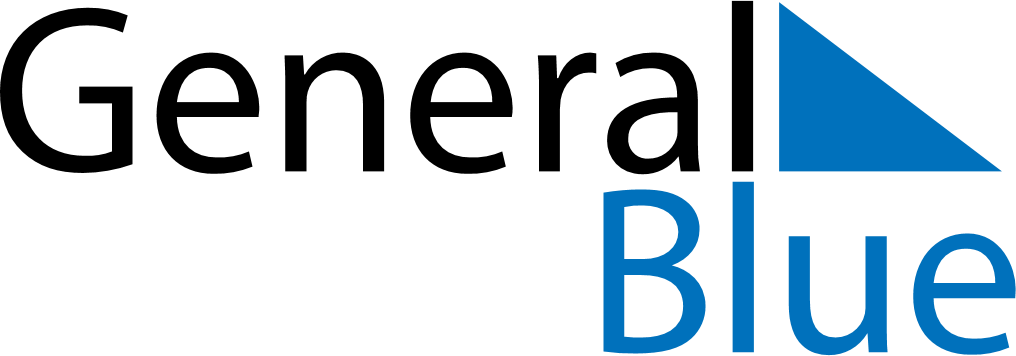 June 2025June 2025June 2025June 2025ColombiaColombiaColombiaSundayMondayTuesdayWednesdayThursdayFridayFridaySaturday12345667Ascension Day8910111213131415161718192020212223242526272728Corpus Christi2930Sacred Heart
Saints Peter and Paul